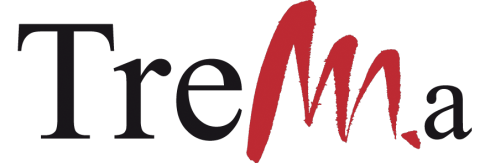 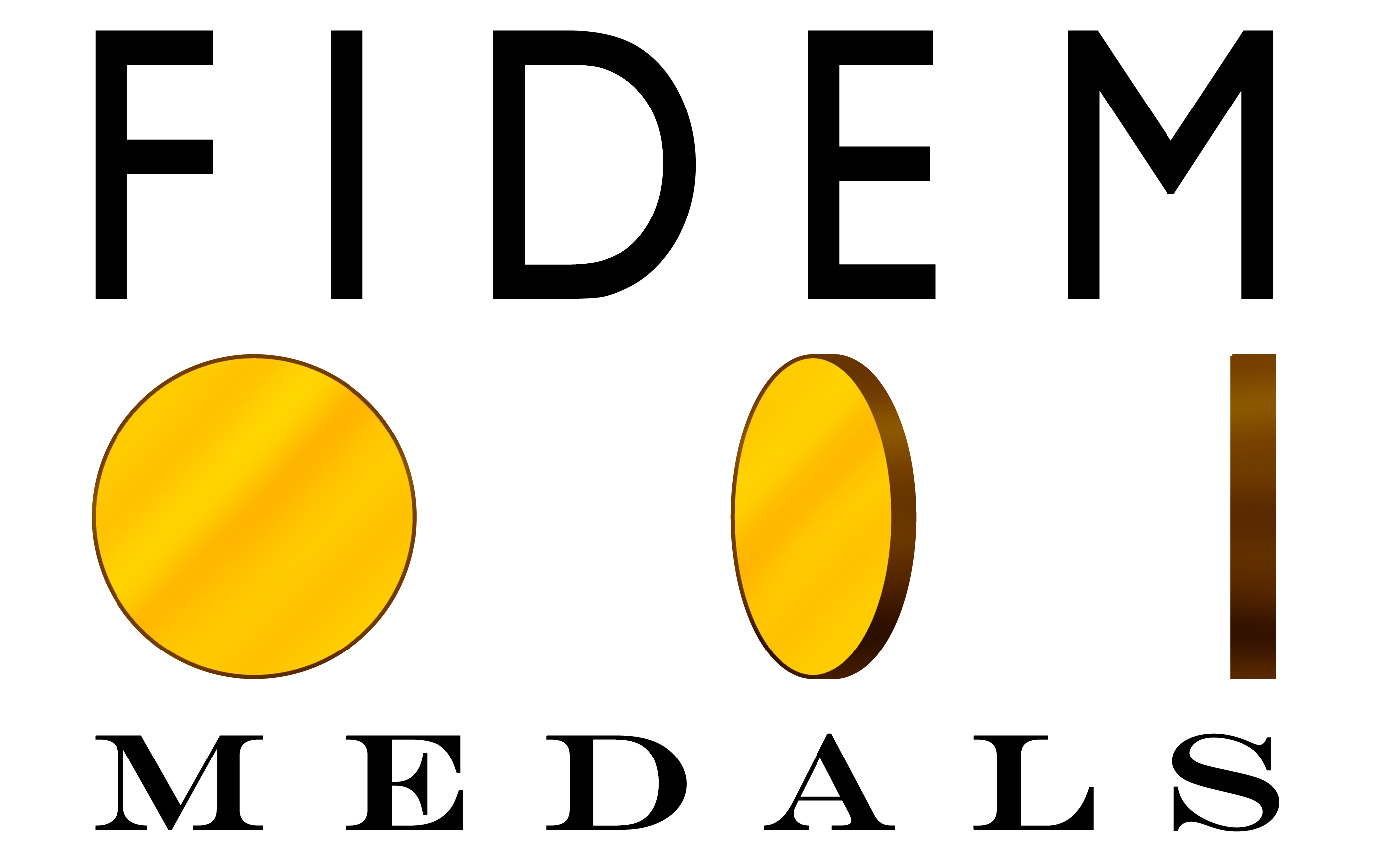 FIDEM XXXIV – Namur 2016
Exposition Internationale de la Médaille d’Art ContemporaineInternational Exhibition of Contemporary Art MedalsExposition au Musée Provincial des Arts Anciens du Namurois du 6-09-2016 au 13-01-2017Exhibition at the Provincial Museum of Ancient Arts of Namur from 6-09-2016 until 13-01-2017FACTURE PRO FORMA / PRO FORMA INVOICE L’envoi est uniquement pour une exposition et sera retourné à l’expéditeur après la clôture de l’exposition. L’envoi contient des pièces d’art sans valeur commerciale.The shipment is for exhibition use only and will be returned to the lender after the exhibition has been closed. Contains works of art of no commercial value.Envoyé par / SenderNom / NameAddresse / AddressPays / CountryConsignataire / ConsigneeNom / NameAddresse / AddressPays / CountryNombre de médaillesNo. of medalsDimensions de la (des) boîte(s) / Dimensions of the box(es)Poids de la (des) boîte(s) / Weight of the box(es)Valeur uniquement à des fins de douanesValue for customs purposes onlyDate et lieuDate and placeSignature